介護支援専門員証有効期間更新(置換)交付申請書上記により、介護支援専門員証の有効期間更新(置換)及び交付を申請します。　　　　　　　　　　　　　　　　　　年　　月　　日兵 庫 県 知 事　 様　　　　　　　　　　　　　　　　　　氏　　名  　　　　     　        　　　　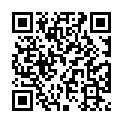 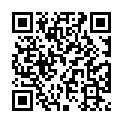 なお、添付書類である介護支援専門員証を亡失された場合は、以下に、署名してください。介護支援専門員証有効期間更新（置換）交付申請書上記により、介護支援専門員証の有効期間更新(置換)及び交付を申請します。○○年　○月○○日兵 庫 県 知 事　 様                            　　氏　　名  　　 兵 庫  太 郎      　　　 なお、添付書類である介護支援専門員証を亡失された場合は、以下に、署名してください。①フリガナ②生年 月日（和暦）     　　　年　　月　　日（和暦）     　　　年　　月　　日①　氏　　名(姓)(姓)(姓)(姓)(姓)(名)(名)(名)(名)(名)②生年 月日（和暦）     　　　年　　月　　日（和暦）     　　　年　　月　　日③　住　　所③　住　　所〒　　　※登録住所と異なる住所を記入の方で、変更届がまだの方はまず変更届を提出しなければ更新手続きは出来ませんのでご注意ください。(原則、電子申請。難しい方は様式３号を添付)〒　　　※登録住所と異なる住所を記入の方で、変更届がまだの方はまず変更届を提出しなければ更新手続きは出来ませんのでご注意ください。(原則、電子申請。難しい方は様式３号を添付)〒　　　※登録住所と異なる住所を記入の方で、変更届がまだの方はまず変更届を提出しなければ更新手続きは出来ませんのでご注意ください。(原則、電子申請。難しい方は様式３号を添付)〒　　　※登録住所と異なる住所を記入の方で、変更届がまだの方はまず変更届を提出しなければ更新手続きは出来ませんのでご注意ください。(原則、電子申請。難しい方は様式３号を添付)〒　　　※登録住所と異なる住所を記入の方で、変更届がまだの方はまず変更届を提出しなければ更新手続きは出来ませんのでご注意ください。(原則、電子申請。難しい方は様式３号を添付)〒　　　※登録住所と異なる住所を記入の方で、変更届がまだの方はまず変更届を提出しなければ更新手続きは出来ませんのでご注意ください。(原則、電子申請。難しい方は様式３号を添付)〒　　　※登録住所と異なる住所を記入の方で、変更届がまだの方はまず変更届を提出しなければ更新手続きは出来ませんのでご注意ください。(原則、電子申請。難しい方は様式３号を添付)〒　　　※登録住所と異なる住所を記入の方で、変更届がまだの方はまず変更届を提出しなければ更新手続きは出来ませんのでご注意ください。(原則、電子申請。難しい方は様式３号を添付)〒　　　※登録住所と異なる住所を記入の方で、変更届がまだの方はまず変更届を提出しなければ更新手続きは出来ませんのでご注意ください。(原則、電子申請。難しい方は様式３号を添付)〒　　　※登録住所と異なる住所を記入の方で、変更届がまだの方はまず変更届を提出しなければ更新手続きは出来ませんのでご注意ください。(原則、電子申請。難しい方は様式３号を添付)〒　　　※登録住所と異なる住所を記入の方で、変更届がまだの方はまず変更届を提出しなければ更新手続きは出来ませんのでご注意ください。(原則、電子申請。難しい方は様式３号を添付)〒　　　※登録住所と異なる住所を記入の方で、変更届がまだの方はまず変更届を提出しなければ更新手続きは出来ませんのでご注意ください。(原則、電子申請。難しい方は様式３号を添付)〒　　　※登録住所と異なる住所を記入の方で、変更届がまだの方はまず変更届を提出しなければ更新手続きは出来ませんのでご注意ください。(原則、電子申請。難しい方は様式３号を添付)※住所の変更がある方のみ記入（１か２に○）※住所の変更がある方のみ記入（１か２に○）１　電子申請　　　・　　　２　紙の様式3号を同封１　電子申請　　　・　　　２　紙の様式3号を同封１　電子申請　　　・　　　２　紙の様式3号を同封１　電子申請　　　・　　　２　紙の様式3号を同封１　電子申請　　　・　　　２　紙の様式3号を同封１　電子申請　　　・　　　２　紙の様式3号を同封１　電子申請　　　・　　　２　紙の様式3号を同封１　電子申請　　　・　　　２　紙の様式3号を同封１　電子申請　　　・　　　２　紙の様式3号を同封１　電子申請　　　・　　　２　紙の様式3号を同封１　電子申請　　　・　　　２　紙の様式3号を同封１　電子申請　　　・　　　２　紙の様式3号を同封１　電子申請　　　・　　　２　紙の様式3号を同封④　登録番号※8桁の番号をご記入ください。④　登録番号※8桁の番号をご記入ください。⑤介護支援専門員証の有効期間⑤介護支援専門員証の有効期間⑤介護支援専門員証の有効期間⑥専門員証と主任資格の有効期間置換希望※該当項目に○を付けてください。※既に置き換え済みの方と置き換えを希望されない方は、記入不要⑥専門員証と主任資格の有効期間置換希望※該当項目に○を付けてください。※既に置き換え済みの方と置き換えを希望されない方は、記入不要※既に置き換え済みの方と置き換えを希望されない方は、記入不要※既に置き換え済みの方と置き換えを希望されない方は、記入不要※既に置き換え済みの方と置き換えを希望されない方は、記入不要※既に置き換え済みの方と置き換えを希望されない方は、記入不要※既に置き換え済みの方と置き換えを希望されない方は、記入不要※既に置き換え済みの方と置き換えを希望されない方は、記入不要※既に置き換え済みの方と置き換えを希望されない方は、記入不要※既に置き換え済みの方と置き換えを希望されない方は、記入不要※既に置き換え済みの方と置き換えを希望されない方は、記入不要※既に置き換え済みの方と置き換えを希望されない方は、記入不要※既に置き換え済みの方と置き換えを希望されない方は、記入不要※既に置き換え済みの方と置き換えを希望されない方は、記入不要※既に置き換え済みの方と置き換えを希望されない方は、記入不要⑦ 携帯電話番号⑦ 携帯電話番号⑧ メールアドレス⑧ メールアドレス＠＠＠＠＠＠＠＠＠＠＠＠＠提出時期提出時期・有効期間の置き換えが可能で、希望される方は、主任更新研修修了後すぐ※ただし、置換後の有効期間開始日が本日より先の場合は、有効期間開始日の2～3か月前まで・有効期間を置き換えない方は、介護支援専門員証の有効期間満了日の2～3か月前まで・有効期間の置き換えが可能で、希望される方は、主任更新研修修了後すぐ※ただし、置換後の有効期間開始日が本日より先の場合は、有効期間開始日の2～3か月前まで・有効期間を置き換えない方は、介護支援専門員証の有効期間満了日の2～3か月前まで・有効期間の置き換えが可能で、希望される方は、主任更新研修修了後すぐ※ただし、置換後の有効期間開始日が本日より先の場合は、有効期間開始日の2～3か月前まで・有効期間を置き換えない方は、介護支援専門員証の有効期間満了日の2～3か月前まで・有効期間の置き換えが可能で、希望される方は、主任更新研修修了後すぐ※ただし、置換後の有効期間開始日が本日より先の場合は、有効期間開始日の2～3か月前まで・有効期間を置き換えない方は、介護支援専門員証の有効期間満了日の2～3か月前まで・有効期間の置き換えが可能で、希望される方は、主任更新研修修了後すぐ※ただし、置換後の有効期間開始日が本日より先の場合は、有効期間開始日の2～3か月前まで・有効期間を置き換えない方は、介護支援専門員証の有効期間満了日の2～3か月前まで・有効期間の置き換えが可能で、希望される方は、主任更新研修修了後すぐ※ただし、置換後の有効期間開始日が本日より先の場合は、有効期間開始日の2～3か月前まで・有効期間を置き換えない方は、介護支援専門員証の有効期間満了日の2～3か月前まで・有効期間の置き換えが可能で、希望される方は、主任更新研修修了後すぐ※ただし、置換後の有効期間開始日が本日より先の場合は、有効期間開始日の2～3か月前まで・有効期間を置き換えない方は、介護支援専門員証の有効期間満了日の2～3か月前まで・有効期間の置き換えが可能で、希望される方は、主任更新研修修了後すぐ※ただし、置換後の有効期間開始日が本日より先の場合は、有効期間開始日の2～3か月前まで・有効期間を置き換えない方は、介護支援専門員証の有効期間満了日の2～3か月前まで・有効期間の置き換えが可能で、希望される方は、主任更新研修修了後すぐ※ただし、置換後の有効期間開始日が本日より先の場合は、有効期間開始日の2～3か月前まで・有効期間を置き換えない方は、介護支援専門員証の有効期間満了日の2～3か月前まで・有効期間の置き換えが可能で、希望される方は、主任更新研修修了後すぐ※ただし、置換後の有効期間開始日が本日より先の場合は、有効期間開始日の2～3か月前まで・有効期間を置き換えない方は、介護支援専門員証の有効期間満了日の2～3か月前まで・有効期間の置き換えが可能で、希望される方は、主任更新研修修了後すぐ※ただし、置換後の有効期間開始日が本日より先の場合は、有効期間開始日の2～3か月前まで・有効期間を置き換えない方は、介護支援専門員証の有効期間満了日の2～3か月前まで・有効期間の置き換えが可能で、希望される方は、主任更新研修修了後すぐ※ただし、置換後の有効期間開始日が本日より先の場合は、有効期間開始日の2～3か月前まで・有効期間を置き換えない方は、介護支援専門員証の有効期間満了日の2～3か月前まで・有効期間の置き換えが可能で、希望される方は、主任更新研修修了後すぐ※ただし、置換後の有効期間開始日が本日より先の場合は、有効期間開始日の2～3か月前まで・有効期間を置き換えない方は、介護支援専門員証の有効期間満了日の2～3か月前まで添付書類注意事項添付書類注意事項１　写真２枚（縦3.0cm×横2.4cm、白黒・カラーどちらでも可）　※交付申請前６か月以内に撮影した無帽、正面、上三分身、無背景のもの。※裏面に氏名及び登録番号を記入し、１枚はこの申請書の写真貼付欄に貼付し、もう1枚は申請書左肩に裏向けでテープ留めしてください。２　介護支援専門員証の原本３　証更新に必要とされる更新研修の修了証明書（写し）※申請書はペン又はボールペンで記入してください。(消えるペンは使用不可)１　写真２枚（縦3.0cm×横2.4cm、白黒・カラーどちらでも可）　※交付申請前６か月以内に撮影した無帽、正面、上三分身、無背景のもの。※裏面に氏名及び登録番号を記入し、１枚はこの申請書の写真貼付欄に貼付し、もう1枚は申請書左肩に裏向けでテープ留めしてください。２　介護支援専門員証の原本３　証更新に必要とされる更新研修の修了証明書（写し）※申請書はペン又はボールペンで記入してください。(消えるペンは使用不可)１　写真２枚（縦3.0cm×横2.4cm、白黒・カラーどちらでも可）　※交付申請前６か月以内に撮影した無帽、正面、上三分身、無背景のもの。※裏面に氏名及び登録番号を記入し、１枚はこの申請書の写真貼付欄に貼付し、もう1枚は申請書左肩に裏向けでテープ留めしてください。２　介護支援専門員証の原本３　証更新に必要とされる更新研修の修了証明書（写し）※申請書はペン又はボールペンで記入してください。(消えるペンは使用不可)１　写真２枚（縦3.0cm×横2.4cm、白黒・カラーどちらでも可）　※交付申請前６か月以内に撮影した無帽、正面、上三分身、無背景のもの。※裏面に氏名及び登録番号を記入し、１枚はこの申請書の写真貼付欄に貼付し、もう1枚は申請書左肩に裏向けでテープ留めしてください。２　介護支援専門員証の原本３　証更新に必要とされる更新研修の修了証明書（写し）※申請書はペン又はボールペンで記入してください。(消えるペンは使用不可)１　写真２枚（縦3.0cm×横2.4cm、白黒・カラーどちらでも可）　※交付申請前６か月以内に撮影した無帽、正面、上三分身、無背景のもの。※裏面に氏名及び登録番号を記入し、１枚はこの申請書の写真貼付欄に貼付し、もう1枚は申請書左肩に裏向けでテープ留めしてください。２　介護支援専門員証の原本３　証更新に必要とされる更新研修の修了証明書（写し）※申請書はペン又はボールペンで記入してください。(消えるペンは使用不可)１　写真２枚（縦3.0cm×横2.4cm、白黒・カラーどちらでも可）　※交付申請前６か月以内に撮影した無帽、正面、上三分身、無背景のもの。※裏面に氏名及び登録番号を記入し、１枚はこの申請書の写真貼付欄に貼付し、もう1枚は申請書左肩に裏向けでテープ留めしてください。２　介護支援専門員証の原本３　証更新に必要とされる更新研修の修了証明書（写し）※申請書はペン又はボールペンで記入してください。(消えるペンは使用不可)１　写真２枚（縦3.0cm×横2.4cm、白黒・カラーどちらでも可）　※交付申請前６か月以内に撮影した無帽、正面、上三分身、無背景のもの。※裏面に氏名及び登録番号を記入し、１枚はこの申請書の写真貼付欄に貼付し、もう1枚は申請書左肩に裏向けでテープ留めしてください。２　介護支援専門員証の原本３　証更新に必要とされる更新研修の修了証明書（写し）※申請書はペン又はボールペンで記入してください。(消えるペンは使用不可)１　写真２枚（縦3.0cm×横2.4cm、白黒・カラーどちらでも可）　※交付申請前６か月以内に撮影した無帽、正面、上三分身、無背景のもの。※裏面に氏名及び登録番号を記入し、１枚はこの申請書の写真貼付欄に貼付し、もう1枚は申請書左肩に裏向けでテープ留めしてください。２　介護支援専門員証の原本３　証更新に必要とされる更新研修の修了証明書（写し）※申請書はペン又はボールペンで記入してください。(消えるペンは使用不可)１　写真２枚（縦3.0cm×横2.4cm、白黒・カラーどちらでも可）　※交付申請前６か月以内に撮影した無帽、正面、上三分身、無背景のもの。※裏面に氏名及び登録番号を記入し、１枚はこの申請書の写真貼付欄に貼付し、もう1枚は申請書左肩に裏向けでテープ留めしてください。２　介護支援専門員証の原本３　証更新に必要とされる更新研修の修了証明書（写し）※申請書はペン又はボールペンで記入してください。(消えるペンは使用不可)１　写真２枚（縦3.0cm×横2.4cm、白黒・カラーどちらでも可）　※交付申請前６か月以内に撮影した無帽、正面、上三分身、無背景のもの。※裏面に氏名及び登録番号を記入し、１枚はこの申請書の写真貼付欄に貼付し、もう1枚は申請書左肩に裏向けでテープ留めしてください。２　介護支援専門員証の原本３　証更新に必要とされる更新研修の修了証明書（写し）※申請書はペン又はボールペンで記入してください。(消えるペンは使用不可)１　写真２枚（縦3.0cm×横2.4cm、白黒・カラーどちらでも可）　※交付申請前６か月以内に撮影した無帽、正面、上三分身、無背景のもの。※裏面に氏名及び登録番号を記入し、１枚はこの申請書の写真貼付欄に貼付し、もう1枚は申請書左肩に裏向けでテープ留めしてください。２　介護支援専門員証の原本３　証更新に必要とされる更新研修の修了証明書（写し）※申請書はペン又はボールペンで記入してください。(消えるペンは使用不可)１　写真２枚（縦3.0cm×横2.4cm、白黒・カラーどちらでも可）　※交付申請前６か月以内に撮影した無帽、正面、上三分身、無背景のもの。※裏面に氏名及び登録番号を記入し、１枚はこの申請書の写真貼付欄に貼付し、もう1枚は申請書左肩に裏向けでテープ留めしてください。２　介護支援専門員証の原本３　証更新に必要とされる更新研修の修了証明書（写し）※申請書はペン又はボールペンで記入してください。(消えるペンは使用不可)１　写真２枚（縦3.0cm×横2.4cm、白黒・カラーどちらでも可）　※交付申請前６か月以内に撮影した無帽、正面、上三分身、無背景のもの。※裏面に氏名及び登録番号を記入し、１枚はこの申請書の写真貼付欄に貼付し、もう1枚は申請書左肩に裏向けでテープ留めしてください。２　介護支援専門員証の原本３　証更新に必要とされる更新研修の修了証明書（写し）※申請書はペン又はボールペンで記入してください。(消えるペンは使用不可)①フリガナ　　　　ヒョウゴ　　　　ヒョウゴ　　　　ヒョウゴ　　　　ヒョウゴ　　　　ヒョウゴ　　　　ヒョウゴ　　　　　タロウ　　　　　タロウ　　　　　タロウ　　　　　タロウ生年 月日（和暦） 昭和○○ 年   ○ 月 ○ 日（和暦） 昭和○○ 年   ○ 月 ○ 日①　氏　　名(姓)　兵庫(姓)　兵庫(姓)　兵庫(姓)　兵庫(姓)　兵庫(姓)　兵庫(名)　 太郎(名)　 太郎(名)　 太郎(名)　 太郎生年 月日（和暦） 昭和○○ 年   ○ 月 ○ 日（和暦） 昭和○○ 年   ○ 月 ○ 日③　住　　所③　住　　所〒650-8567兵庫県神戸市中央区下山手通5丁目10番1号〒650-8567兵庫県神戸市中央区下山手通5丁目10番1号〒650-8567兵庫県神戸市中央区下山手通5丁目10番1号〒650-8567兵庫県神戸市中央区下山手通5丁目10番1号〒650-8567兵庫県神戸市中央区下山手通5丁目10番1号〒650-8567兵庫県神戸市中央区下山手通5丁目10番1号〒650-8567兵庫県神戸市中央区下山手通5丁目10番1号〒650-8567兵庫県神戸市中央区下山手通5丁目10番1号〒650-8567兵庫県神戸市中央区下山手通5丁目10番1号〒650-8567兵庫県神戸市中央区下山手通5丁目10番1号〒650-8567兵庫県神戸市中央区下山手通5丁目10番1号〒650-8567兵庫県神戸市中央区下山手通5丁目10番1号〒650-8567兵庫県神戸市中央区下山手通5丁目10番1号④　登録番号※8桁の番号をご記入ください。④　登録番号※8桁の番号をご記入ください。28○○○○○○○⑤介護支援専門員証の有効期間満了日⑤介護支援専門員証の有効期間満了日⑤介護支援専門員証の有効期間満了日平成○○年○月○日⑥研修修了証の種別と有効期間置換希望※該当項目に○を付けてください。⑥研修修了証の種別と有効期間置換希望※該当項目に○を付けてください。⑦ 携帯電話番号⑦ 携帯電話番号080－○○○○―○○○○080－○○○○―○○○○080－○○○○―○○○○080－○○○○―○○○○080－○○○○―○○○○080－○○○○―○○○○080－○○○○―○○○○080－○○○○―○○○○080－○○○○―○○○○080－○○○○―○○○○080－○○○○―○○○○080－○○○○―○○○○080－○○○○―○○○○⑧メールアドレス⑧メールアドレスkoreiseisaku@pref.hyogo.lg.jpkoreiseisaku@pref.hyogo.lg.jpkoreiseisaku@pref.hyogo.lg.jpkoreiseisaku@pref.hyogo.lg.jpkoreiseisaku@pref.hyogo.lg.jpkoreiseisaku@pref.hyogo.lg.jpkoreiseisaku@pref.hyogo.lg.jpkoreiseisaku@pref.hyogo.lg.jpkoreiseisaku@pref.hyogo.lg.jpkoreiseisaku@pref.hyogo.lg.jpkoreiseisaku@pref.hyogo.lg.jpkoreiseisaku@pref.hyogo.lg.jpkoreiseisaku@pref.hyogo.lg.jp提出時期提出時期・有効期間置き換えが可能で、希望される方は、主任更新研修修了後すぐ※ただし、置換後の有効期間開始日が本日より先の場合は、有効期間開始日の2～3か月前まで・有効期間を置き換えない方は、介護支援専門員証の有効期間満了日の2～3か月前まで・有効期間置き換えが可能で、希望される方は、主任更新研修修了後すぐ※ただし、置換後の有効期間開始日が本日より先の場合は、有効期間開始日の2～3か月前まで・有効期間を置き換えない方は、介護支援専門員証の有効期間満了日の2～3か月前まで・有効期間置き換えが可能で、希望される方は、主任更新研修修了後すぐ※ただし、置換後の有効期間開始日が本日より先の場合は、有効期間開始日の2～3か月前まで・有効期間を置き換えない方は、介護支援専門員証の有効期間満了日の2～3か月前まで・有効期間置き換えが可能で、希望される方は、主任更新研修修了後すぐ※ただし、置換後の有効期間開始日が本日より先の場合は、有効期間開始日の2～3か月前まで・有効期間を置き換えない方は、介護支援専門員証の有効期間満了日の2～3か月前まで・有効期間置き換えが可能で、希望される方は、主任更新研修修了後すぐ※ただし、置換後の有効期間開始日が本日より先の場合は、有効期間開始日の2～3か月前まで・有効期間を置き換えない方は、介護支援専門員証の有効期間満了日の2～3か月前まで・有効期間置き換えが可能で、希望される方は、主任更新研修修了後すぐ※ただし、置換後の有効期間開始日が本日より先の場合は、有効期間開始日の2～3か月前まで・有効期間を置き換えない方は、介護支援専門員証の有効期間満了日の2～3か月前まで・有効期間置き換えが可能で、希望される方は、主任更新研修修了後すぐ※ただし、置換後の有効期間開始日が本日より先の場合は、有効期間開始日の2～3か月前まで・有効期間を置き換えない方は、介護支援専門員証の有効期間満了日の2～3か月前まで・有効期間置き換えが可能で、希望される方は、主任更新研修修了後すぐ※ただし、置換後の有効期間開始日が本日より先の場合は、有効期間開始日の2～3か月前まで・有効期間を置き換えない方は、介護支援専門員証の有効期間満了日の2～3か月前まで・有効期間置き換えが可能で、希望される方は、主任更新研修修了後すぐ※ただし、置換後の有効期間開始日が本日より先の場合は、有効期間開始日の2～3か月前まで・有効期間を置き換えない方は、介護支援専門員証の有効期間満了日の2～3か月前まで・有効期間置き換えが可能で、希望される方は、主任更新研修修了後すぐ※ただし、置換後の有効期間開始日が本日より先の場合は、有効期間開始日の2～3か月前まで・有効期間を置き換えない方は、介護支援専門員証の有効期間満了日の2～3か月前まで・有効期間置き換えが可能で、希望される方は、主任更新研修修了後すぐ※ただし、置換後の有効期間開始日が本日より先の場合は、有効期間開始日の2～3か月前まで・有効期間を置き換えない方は、介護支援専門員証の有効期間満了日の2～3か月前まで・有効期間置き換えが可能で、希望される方は、主任更新研修修了後すぐ※ただし、置換後の有効期間開始日が本日より先の場合は、有効期間開始日の2～3か月前まで・有効期間を置き換えない方は、介護支援専門員証の有効期間満了日の2～3か月前まで・有効期間置き換えが可能で、希望される方は、主任更新研修修了後すぐ※ただし、置換後の有効期間開始日が本日より先の場合は、有効期間開始日の2～3か月前まで・有効期間を置き換えない方は、介護支援専門員証の有効期間満了日の2～3か月前まで注　意注　意１　写真２枚（縦3.0cm×横2.4cm、白黒・カラーどちらでも可）　※交付申請前６か月以内に撮影した無帽、正面、上三分身、無背景のもの。※裏面に氏名及び登録番号を記入し、１枚はこの申請書の写真貼付欄に貼付し、もう1枚は申請書左肩に裏向けでテープ止めしてください。２　介護支援専門員証の原本３　証更新に必要とされる更新研修の修了証明書（写し））※主任更新研修の修了により更新研修を免除された場合は、同研修の修了証明書（写し）を添付してください。※申請書はペン又はボールペンで記入してください。(消えるペンは使用不可)１　写真２枚（縦3.0cm×横2.4cm、白黒・カラーどちらでも可）　※交付申請前６か月以内に撮影した無帽、正面、上三分身、無背景のもの。※裏面に氏名及び登録番号を記入し、１枚はこの申請書の写真貼付欄に貼付し、もう1枚は申請書左肩に裏向けでテープ止めしてください。２　介護支援専門員証の原本３　証更新に必要とされる更新研修の修了証明書（写し））※主任更新研修の修了により更新研修を免除された場合は、同研修の修了証明書（写し）を添付してください。※申請書はペン又はボールペンで記入してください。(消えるペンは使用不可)１　写真２枚（縦3.0cm×横2.4cm、白黒・カラーどちらでも可）　※交付申請前６か月以内に撮影した無帽、正面、上三分身、無背景のもの。※裏面に氏名及び登録番号を記入し、１枚はこの申請書の写真貼付欄に貼付し、もう1枚は申請書左肩に裏向けでテープ止めしてください。２　介護支援専門員証の原本３　証更新に必要とされる更新研修の修了証明書（写し））※主任更新研修の修了により更新研修を免除された場合は、同研修の修了証明書（写し）を添付してください。※申請書はペン又はボールペンで記入してください。(消えるペンは使用不可)１　写真２枚（縦3.0cm×横2.4cm、白黒・カラーどちらでも可）　※交付申請前６か月以内に撮影した無帽、正面、上三分身、無背景のもの。※裏面に氏名及び登録番号を記入し、１枚はこの申請書の写真貼付欄に貼付し、もう1枚は申請書左肩に裏向けでテープ止めしてください。２　介護支援専門員証の原本３　証更新に必要とされる更新研修の修了証明書（写し））※主任更新研修の修了により更新研修を免除された場合は、同研修の修了証明書（写し）を添付してください。※申請書はペン又はボールペンで記入してください。(消えるペンは使用不可)１　写真２枚（縦3.0cm×横2.4cm、白黒・カラーどちらでも可）　※交付申請前６か月以内に撮影した無帽、正面、上三分身、無背景のもの。※裏面に氏名及び登録番号を記入し、１枚はこの申請書の写真貼付欄に貼付し、もう1枚は申請書左肩に裏向けでテープ止めしてください。２　介護支援専門員証の原本３　証更新に必要とされる更新研修の修了証明書（写し））※主任更新研修の修了により更新研修を免除された場合は、同研修の修了証明書（写し）を添付してください。※申請書はペン又はボールペンで記入してください。(消えるペンは使用不可)１　写真２枚（縦3.0cm×横2.4cm、白黒・カラーどちらでも可）　※交付申請前６か月以内に撮影した無帽、正面、上三分身、無背景のもの。※裏面に氏名及び登録番号を記入し、１枚はこの申請書の写真貼付欄に貼付し、もう1枚は申請書左肩に裏向けでテープ止めしてください。２　介護支援専門員証の原本３　証更新に必要とされる更新研修の修了証明書（写し））※主任更新研修の修了により更新研修を免除された場合は、同研修の修了証明書（写し）を添付してください。※申請書はペン又はボールペンで記入してください。(消えるペンは使用不可)１　写真２枚（縦3.0cm×横2.4cm、白黒・カラーどちらでも可）　※交付申請前６か月以内に撮影した無帽、正面、上三分身、無背景のもの。※裏面に氏名及び登録番号を記入し、１枚はこの申請書の写真貼付欄に貼付し、もう1枚は申請書左肩に裏向けでテープ止めしてください。２　介護支援専門員証の原本３　証更新に必要とされる更新研修の修了証明書（写し））※主任更新研修の修了により更新研修を免除された場合は、同研修の修了証明書（写し）を添付してください。※申請書はペン又はボールペンで記入してください。(消えるペンは使用不可)１　写真２枚（縦3.0cm×横2.4cm、白黒・カラーどちらでも可）　※交付申請前６か月以内に撮影した無帽、正面、上三分身、無背景のもの。※裏面に氏名及び登録番号を記入し、１枚はこの申請書の写真貼付欄に貼付し、もう1枚は申請書左肩に裏向けでテープ止めしてください。２　介護支援専門員証の原本３　証更新に必要とされる更新研修の修了証明書（写し））※主任更新研修の修了により更新研修を免除された場合は、同研修の修了証明書（写し）を添付してください。※申請書はペン又はボールペンで記入してください。(消えるペンは使用不可)１　写真２枚（縦3.0cm×横2.4cm、白黒・カラーどちらでも可）　※交付申請前６か月以内に撮影した無帽、正面、上三分身、無背景のもの。※裏面に氏名及び登録番号を記入し、１枚はこの申請書の写真貼付欄に貼付し、もう1枚は申請書左肩に裏向けでテープ止めしてください。２　介護支援専門員証の原本３　証更新に必要とされる更新研修の修了証明書（写し））※主任更新研修の修了により更新研修を免除された場合は、同研修の修了証明書（写し）を添付してください。※申請書はペン又はボールペンで記入してください。(消えるペンは使用不可)１　写真２枚（縦3.0cm×横2.4cm、白黒・カラーどちらでも可）　※交付申請前６か月以内に撮影した無帽、正面、上三分身、無背景のもの。※裏面に氏名及び登録番号を記入し、１枚はこの申請書の写真貼付欄に貼付し、もう1枚は申請書左肩に裏向けでテープ止めしてください。２　介護支援専門員証の原本３　証更新に必要とされる更新研修の修了証明書（写し））※主任更新研修の修了により更新研修を免除された場合は、同研修の修了証明書（写し）を添付してください。※申請書はペン又はボールペンで記入してください。(消えるペンは使用不可)１　写真２枚（縦3.0cm×横2.4cm、白黒・カラーどちらでも可）　※交付申請前６か月以内に撮影した無帽、正面、上三分身、無背景のもの。※裏面に氏名及び登録番号を記入し、１枚はこの申請書の写真貼付欄に貼付し、もう1枚は申請書左肩に裏向けでテープ止めしてください。２　介護支援専門員証の原本３　証更新に必要とされる更新研修の修了証明書（写し））※主任更新研修の修了により更新研修を免除された場合は、同研修の修了証明書（写し）を添付してください。※申請書はペン又はボールペンで記入してください。(消えるペンは使用不可)１　写真２枚（縦3.0cm×横2.4cm、白黒・カラーどちらでも可）　※交付申請前６か月以内に撮影した無帽、正面、上三分身、無背景のもの。※裏面に氏名及び登録番号を記入し、１枚はこの申請書の写真貼付欄に貼付し、もう1枚は申請書左肩に裏向けでテープ止めしてください。２　介護支援専門員証の原本３　証更新に必要とされる更新研修の修了証明書（写し））※主任更新研修の修了により更新研修を免除された場合は、同研修の修了証明書（写し）を添付してください。※申請書はペン又はボールペンで記入してください。(消えるペンは使用不可)１　写真２枚（縦3.0cm×横2.4cm、白黒・カラーどちらでも可）　※交付申請前６か月以内に撮影した無帽、正面、上三分身、無背景のもの。※裏面に氏名及び登録番号を記入し、１枚はこの申請書の写真貼付欄に貼付し、もう1枚は申請書左肩に裏向けでテープ止めしてください。２　介護支援専門員証の原本３　証更新に必要とされる更新研修の修了証明書（写し））※主任更新研修の修了により更新研修を免除された場合は、同研修の修了証明書（写し）を添付してください。※申請書はペン又はボールペンで記入してください。(消えるペンは使用不可)